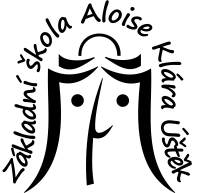 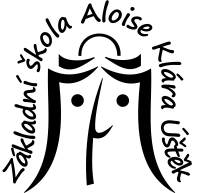 Specifikace IT techniky – ve všech třídách – učebna přírodopisu, cizích jazyků, chemie a PC učebnyPC učitel CPU:  	 Min. I5 11 generace (8MB Cache, up to 4.2 GHz), nebo jeho ekvivalent vydaný   v roce 2022Display:               15.6“-inch FHD (1920 x 1080) Anti-glare LED Backlight Non-Touch RAM: 		  Min. 16GB, 8GBx2, DDR4, 2666MHz HDD: 		  512GB M.2 PCIe NVMe Systém:               Win11/Win10  PRO Komunikace:	   802.11ac 1x1 WiFi and Bluetooth Notebook 2v1 pro žáky/ Dotykový CPU: 	 Min. Intel Pentium Gold, nebo jeho ekvivalent vydaný   v roce 2022Display: 	   13.3“ RAM: 	   	  Min. 4GB, DDR4 Non-ECC HDD:  	    Min. M.2 128GB PCIe NVM Komunikace:  	  802.11ac a Bluetooth Systém: 	  Win10/Win11 PRO PC student CPU:  	 Min. I3 10 generace (6MB Cache, up to 3.9 GHz), nebo jeho ekvivalent vydaný   v roce 2022Provedení: 	 Microtower VGA: 	                 Integrovaná RAM: 		 Min. 16GB, 8GBx2, DDR4, 2666MHz HDD: 		 Min. 512GB M.2 PCIe NVMe Systém:             Win11/Win10  PRO Rozměry:           max. velikost Š,V,H, 40mm/185mm/180mm Audio: 		 Analogový vstup/výstup zvuku Vstupy a výstupy: 	RJ-45 Gigabit, USB 3.0 zadní/přední Komunikace: 	 Wi-Fi a Bluetooth Ostatní: 	            Na čelním panelu výstup na sluchátka  	 	             Klávesnice a myš USB připojení Monitor:   	 Uhlopříčka: 		21,5“ Rozlišením:  		Min. 1920 x 1080  Poměr stran: 		16:9 Jas: 	                                Min. 250 cd/m2 Odezva:             		Min. 5 ms Vstup/Výstup: 	HDMI a VGA U všech PC/Notebooku:  Záruka:  	      	           Min. 2 roky Servis případě poruchy:   Příjezd technika 24 hodin od nahlášení poruchy. Výměna/reklamace:         Do druhého pracovního dne (Next Business Day Software: 		        Office 2019 Při dodání:  	                          Zapojeni všech PC/notebooku  	 	                                 Připojení do domény    			        Instalace dodaného SW do PC/notebooku            Nastavení sdílených složek se stávajícím      serverem    další vybavení: Fotoaparát Typ: 	 	 	 	    Zrcadlovka Funkce: 			Funkce webkamery, Sáňky pro blesk, Stativový závit, Vestavěný blesk, Výměnné objektivy Objektivy: Počet:  			Min. 2 Typ objektivu: 		Zoom Min ohnisko: 		Min Od 18mm do 89mm Tiskárna A3 Servis: 				Příjezd technika 24 hodin od nahlášení poruchy Akční kamera Rozlišení snímače: 		min 20 Mpx Stabilizace: 	 		elektronická Typ: 	 	 	                         Outdoor, Webkamery,  Typ paměťové karty:               	micro SD, micro SDHC, micro SDXC Min velikost SD: 		256 GB Stabilizace obrazu: 	 Optická Typ snímače: 	 	 CMOS Čas závěrky: 	 	 Min. 1/4000s max.30s Max. rychlost sek. Snímání: 3 sn./s Rozlišení 	 	 Full HD 16:9 (1920 × 1080) Režimy nahrávání: 	 MOV/H.264 4:2:0 8-Bit Full HD (1920 x 1080) - 24.00p/25p/29.97p [46 Mb/s] HD (1280 x 720) - 50p/59.94p [46 Mb/s] Displej:  	 	 3" (7,62 cm) Min. velikost SD karty:  128 GB Podporované formáty  RAW , JPEG Datová rozhraní: 	 rozhraní USB 2.0, Bezdrátové rozhraní Wi-Fi, mini HDMI Typ tiskárny:  	 	 Barevná laserová 	 Formát papíru:  	 A3, A4, A5, A6, B4, B5, C5, DL Rychlost tisku černobíle: Min. 15 stran za minutu Rychlost tisku barevně  Min. 15 stran za minutu Rozhraní: 	 	 Ethernet min 100Mbit/s a min USB 2.0 Zásobník: 	 	 Min 300 papírů Rozměry: 	 	 Výška max  	350mm Šířka max  	560mm Služba:  	 	 Zapojení a proškolení Hloubka max 	600mm Formát videa:               H.264, MP4, H.265 Audio/Video: 	              USB-C Datové rozhraní:              Rozhraní USB 3.2 Gen1 (USB 3.0), Bezdrátové rozhraní Wi-Fi,          Bezdrátové rozhraní Bluetooth,  Max. rozlišení videa:              4K (4096×2160) , Full HD (1920×1080) , 5K , 2.7K (2704×1520) Výdrž baterie:  Vizualizér              min. 2 hodiny  Rozlišení: 	              min. 1920x1080  Snímková frekvence: Min 25 FPS při 1080p Rozhraní: 	 HDMI, USB Osvětlení: 	 LED Ovládací tlačítka: 3D Tiskárna  LED přisvit, Filtry, Rotace, Přiblížení, Expozice, Ostření, Napájení Rozměry tisku:  Min2500x210x210 Výška vrstvy: 	 0,05 – 0.35 mm Teplota: 	 Max. 330°C Tiskový povrch:  Odnímatelné magnetické ocelové tiskové pláty Služby:  	 zaškolení, zapojení a propojení s PC V případě, že zadávací podmínky veřejné zakázky obsahují požadavky nebo odkazy na obchodní firmy, názvy nebo jména a příjmení, specifická označení zboží a služeb, které platí pro určitou osobu, popřípadě její organizační složku, za příznačné, patenty, ochranné známky nebo označení původu, je tím definován minimální požadovaný standard a zadavatel umožňuje pro plnění veřejné zakázky použití i jiných, kvalitativně a technicky obdobných (ekvivalentních) řešení, nikoli horších.V případě, že zadávací podmínky veřejné zakázky obsahují požadavky nebo odkazy na obchodní firmy, názvy nebo jména a příjmení, specifická označení zboží a služeb, které platí pro určitou osobu, popřípadě její organizační složku, za příznačné, patenty, ochranné známky nebo označení původu, je tím definován minimální požadovaný standard a zadavatel umožňuje pro plnění veřejné zakázky použití i jiných, kvalitativně a technicky obdobných (ekvivalentních) řešení, nikoli horších.